ПРОЕКТ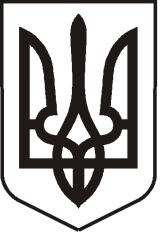 УКРАЇНАЛУГАНСЬКА  ОБЛАСТЬПОПАСНЯНСЬКИЙ  РАЙОН
ПОПАСНЯНСЬКА  МІСЬКА  РАДА ШОСТОГО   СКЛИКАННЯДЕВ’ЯНОСТО П'ЯТА СЕСІЯРIШЕННЯ14 травня 2018 року                                м. Попасна			№Про безоплатне прийняття в комунальну власність та передачу на баланс Попаснянського КП «СКП» майнаРозглянувши лист ініціативної групи щодо встановлення приладів примусового зниження швидкості біля навчальних закладів міста Попасна (вх. № 02/07-499/1 від 06.04.2018)  щодо передачі у комунальну власність територіальної громади міста Попасна приладів примусового зниження швидкості, відповідно до реалізованого проекту «Громадська безпека» у Програмі розвитку ООН,  з метою встановлення та подальшого утримання у належному технічному стані майна, керуючись ст. 327 Цивільного кодексу України, ст.25, ч.ч. 1-5 ст. 60 Закону України «Про місцеве самоврядування в Україні», Попаснянська міська рада      ВИРІШИЛА: Прийняти безоплатно в комунальну власність територіальної громади міста Попасна майно загальною вартістю 58 983,84 грн. (з ПДВ) згідно з додатком (додається).Передати на баланс Попаснянського КП «СКП» майно, вказане у додатку до цього рішення.Доручити голові ініціативної групи (Демченко І.П.), директору Попаснянського КП «СКП» (Кролівець Л.О.) та виконкому Попаснянської міської ради (відповідальний: фінансово-господарський відділ виконкому міської ради – Омельченко Я.С.) скласти та підписати відповідний акт прийому – передачі в строк до 03.06.2018.Контроль за виконанням цього рішення покласти на постійну комісію з    питань бюджету, фінансів, соціально-економічного розвитку, комунальної власності та регуляторної політики, фінансово-господарський відділ виконкому міської ради.                 Міський голова				                                Ю.І.ОнищенкоПідготувала: Висоцька Н.О., 2-05-65           Додаток           до рішення           міської ради           від 14.05.2018 № Перелікмайна, що безоплатно приймається у комунальну власність територіальної громади міста Попасна                         Міський голова                                                                    Ю.І. Онищенко№ з/пНайменуванняОдиниця виміруКількістьВартість грн. (з ПДВ) згідно з кошторисом1.Елемент секції основний ЛП5000.1шт6841 004,002.Елемент секції боковий ЛП500.2шт82 904,003.Дорожній знак 1.11 (ДСТУ2014)шт41 872,004.Дорожній знак 3.29(ДСТУ)шт42 256,005.Стійка оцинкована (4,5м)(d=57мм)шт44 536,006.Комплект кріплення леж. пол.шт2965 931,847.Комплект кріплення (40-76 мм)комп16480,00